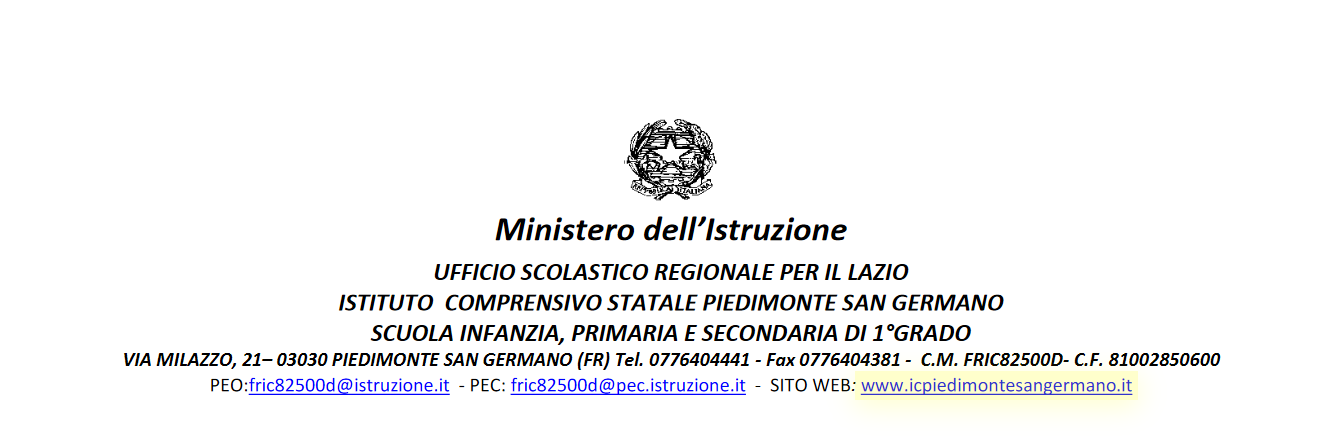 ISTANZA DI PARTECIPAZIONE BANDO TUTOR INTERNOIl/la Sottoscritto/a_____________________________________________________________________ nato/a___________________il_____________, residente a………………………………………….. _______________________________________,CAP___________Via_____________________________________tel._____________________________;e-mail_______________________Codice fiscale___________________________________Partita Iva________________________________dichiara ai sensi del D.P.R. 445/00 di aver preso visione dell’avviso interno per la selezione di TUTOR nella scuola I.C. PIEDIMONTE SAN GERMANO Progetto 10.2.2A-FDRPOC-LA-2022-34 e di accettarne incondizionatamente i contenuti. Chiede di essere ammesso alla selezione e dichiara di: 1. essere a conoscenza delle attività affidati ai tutor e di avere competenze nella realizzazione dei compiti previsti dall’avviso; 2. avere competenze ed esperienze idonee per svolgere l’incarico richiesto allegando alla presente idonee certificazioni ed attestazioni valide a dimostrare i requisiti di ammissione alla valutazione; Allega: a. curriculum in formato europeo con espressa dichiarazione di veridicità debitamente sottoscritto; b. dichiarazione resa ai sensi del D.P.R. 445/00 relativamente ai seguenti requisiti: - essere in possesso della cittadinanza italiana o di uno degli Stati membri dell’Unione europea; - godere dei diritti civili e politici; - non aver riportato condanne penali e non essere destinatario di provvedimenti che riguardano l’applicazione di misure di prevenzione, di decisioni civili e di provvedimenti amministrativi iscritti nel casellario giudiziale; - essere a conoscenza di non essere sottoposto a procedimenti penali; - essere in possesso dei requisiti essenziali previsti dall’Avviso  di selezione .c. copia documento di riconoscimento in corso di validità debitamente sottoscritto; d. altra documentazione ritenuta idonea alla valutazione di seguito riportata: __________________________________________________________________________________ ________________________________________________________________________________ __________________________________________________________________________________ Si autorizza al trattamento dei dati personali ai sensi del D.Lgs 196/2003 e del Regolamento Europeo sulla privacy n. 679/2016 – GDPR articoli 13 e 14, anche con strumenti informatici.DATA_________________                                                              FIRMA_________________Moduli per i quali si intende presentare candidatura:Completare per ogni modulo a cui si fa domandaDICHIARAZIONE SOSTITUTIVA DELL’ATTO DI NOTORIETA’(Art. 47 D.P.R. 28 dicembre 2000, n. 445)Il/la sottoscritto/a_____________________________________________________________                                                 (cognome)                                        (nome)nato/a a__________________________________(_____) il____________________________                                    (luogo)                                  (prov.)residente a _______________________________(_____) in via__________________________                                   (luogo)                                  (prov.)                         (indirizzo)consapevole delle sanzioni penali richiamate dall’art. 76 del D.P.R. 445 del 28 dicembre 2000 per i casi dichiarazioni non veritiere, di formazione o uso di atti falsi diDICHIARA- essere in possesso della cittadinanza italiana o di uno degli Stati membri dell’Unione europea; - godere dei diritti civili e politici; - non aver riportato condanne penali e non essere destinatario di provvedimenti che riguardano l’applicazione di misure di prevenzione, di decisioni civili e di provvedimenti amministrativi iscritti nel casellario giudiziale; - essere a conoscenza di non essere sottoposto a procedimenti penali; - essere in possesso dei requisiti essenziali previsti dall’avviso di selezione.Dichiaro di essere informato che, ai sensi e per gli effetti di cui all’art.10 della legge 675/96 i dati personali da me forniti saranno trattati, anche con strumenti informatici, esclusivamente nell’ambitodel procedimento per il quale la presente dichiarazione viene resa______________________________             (luogo e data)                                                                      Il/la dichiarante______________________________                                                                                                      (firma per esteso e leggibile)La firma in calce non deve essere autenticataAi sensi dell’art. 38 D.P.R. 445 del 28 dicembre 2000, la dichiarazione è sottoscritta dall’interessatoin presenza del dipendente addetto, ovvero sottoscritta o inviata all’ufficio competente, via fax, tramite un incaricato, oppure a mezzo posta, insieme alla fotocopia, non autenticata, di un documento di identità del dichiarante.Azione10.2.2A-FDRPOC-LA-2022-34 Figure Professionali E Requisiti RichiestiDurataBarrare i Moduli PresceltiTitolo Del Modulo: Potenziamento della lingua italianaLaurea O Titolo Equipollente O Esperto Di Settore Di Intervento30 ore□Titolo del modulo: Potenziamento della lingua italiana 2Laurea o Titolo equipollente o Esperto di settore di intervento30 ore□Titolo del modulo: Laboratorio di lingua stranieraLaurea o Titolo equipollente o Esperto di settore di intervento30 ore□Titolo del modulo: Laboratorio di lingua straniera 2Laurea o Titolo equipollente o Esperto di settore di intervento30 ore□Titolo del modulo: Potenziamento di matematica 1Laurea o Titolo equipollente o Esperto di settore di intervento30 ore□Titolo del modulo: Potenziamento di matematica 2Laurea o Titolo equipollente o Esperto di settore di intervento30 ore□Titolo del modulo: Educazione ai mediaLaurea o Titolo equipollente o Esperto di settore di intervento30 ore□Titolo del modulo: Laboratorio di educazione alla sostenibilitàLaurea o Titolo equipollente o Esperto di settore di intervento30 ore□Titolo del modulo: Sport di SquadraLaurea o Titolo equipollente o Esperto di settore di intervento30 ore□Titolo del modulo: Laboratorio di attività coraleLaurea o Titolo equipollente o Esperto di settore di intervento30 ore□Titolo del modulo: Laboratorio di educazione musicaleLaurea o Titolo equipollente o Esperto di settore di intervento30 ore□Azione10.2.2A-FDRPOC-LA-2022-34Figure Professionali E Requisiti RichiestiDurataBarrare i Moduli Prescelti1° Macro criterio : Titoli CulturaliPUNTITOTALE PUNTILaurea specialistica o vecchio ordinamento validafino a 89 ……………………………………………..………………………..…………… 2 puntida 90 a 99 ………………………………...………..…..…………………………..………. 4 puntida 100 a 110 ……………………………………...………………...…….………………... 6 puntiLode ...……………………………………………..………………………………………. 4 puntiLaurea triennale ……………………………………………..……………………...…… 2 puntiDottorato di Ricerca ………………………...……..………………………..…………… 2 puntiDiploma di Maturitàfino a 48/60 ……………………………...………...……………………….……………… 2 puntida 49/60 a 54/60 ..………………………………………….....……..…..…………………. 4 puntida 55/60 a 60/60 …...…………………………...…….………………………..…………... 6 puntiLode ...………………………………………………………………………..……………. 4 puntiCorsi di abilitazione a metodologie specifiche (metodo Agazzi, Montessori, CLIL,….) ….………..…………………………… 1 punto (max 2 punti)Master …........................................................................................................ 3 punti (max 6 punti)Certificazioni informatiche (ECDL-IC3 o simili)…………………….……..1 punto (max 2 punti)Certificazioni linguistiche ……………………...…………………….……..1 punto (max 2 punti)Possesso di titoli formativi specifici afferenti la tipologia d’interventoNessun titolo ………..……….………………………………………….…….………….... 0 punti1 titolo ……………………………………………………………………….1 punti (max 4 punti)Pubblicazioni/dispense didattiche/lavori pubblicati su riviste attinenti al settore di pertinenzaNessun titolo ………..……….………………………………………….…….………….... 0 punti1 titolo …………………………………………………………………….1 punto (max 4 punti)1° Macro criterio : EsperienzePUNTITOTALE PUNTIAnzianità di servizio nella scuola statale:da 1 a 5 anni …………………….………………………………………….……………... 1 puntoda 6 a 10 anni ……………………………………..…………………….…….………….... 2 puntida 11 a 15 anni … ………………………………….………………………….………...… 3 puntioltre i 15 anni ………………………………….………………………….……………..… 4 puntiIncarichi nel settore organizzativo e didattico della scuola :PUNTITOTALE PUNTII Collaboratore e II Collaboratore ………………..……………………...……………..…. 8 puntiFunzione Strumentale ………….……………………………………………………..…… 4 puntiResponsabile d’ordine ………...…………………………………...……….…...………… 3 puntiResponsabile di plesso ………...…………………………………………………………... 3 puntiCoordinatore di classe …………..………………………………………………………… 2 puntiEsperienze di tutoraggio in progetti formativiNessuna esperienza ………….………………………………………….…….………….... 0 puntida 1 a 3 esperienze ………………………………..…………………….…….………….... 1 puntida 4 a 6 esperienze … …………………………….………………………….………...….. 2 puntida 7 a 10 esperienze ……..……………………….……………………….……………..… 3 puntipiù 10 esperienze ……..………………………….……………………….……………..… 4 puntiEsperienze di docenza in progetti formativi sulle tematiche dei moduliNessuna esperienza ………….………………………………………….…….………….... 0 puntida 1 a 3 esperienze ………………………………..…………………….…….………….... 1 puntida 4 a 6 esperienze … …………………………….………………………….………...….. 2 puntida 7 a 10 esperienze ……..……………………….……………………….……………..… 3 puntipiù 10 esperienze ……..………………………….……………………….……………..… 4 puntiEsperienze pregresse nella gestione dei gruppi di lavoro e di apprendimentoNessuna esperienza ………….………………………………………….…….………….... 0 puntida 1 a 3 esperienze ………………………………..…………………….…….………….... 1 puntida 4 a 6 esperienze … …………………………….………………………….………...….. 2 puntida 7 a 10 esperienze ……..……………………….……………………….……………..… 3 puntipiù 10 esperienze ……..………………………….……………………….……………..… 4 puntiTOTALETOTALE